Publicado en Madrid el 20/05/2020 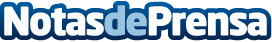 tubonsai.org inaugura su web con una estupenda selección de Bonsais y herramientasSon muchas empresas las que, en estos tiempos, se están pasando al mundo onlineDatos de contacto:Alberto Arroyo622887620Nota de prensa publicada en: https://www.notasdeprensa.es/tubonsai-org-inaugura-su-web-con-una-estupenda Categorias: Interiorismo Jardín/Terraza http://www.notasdeprensa.es